海南省教育厅文件琼教高〔 2021〕159号海南省教育厅关于开展2022年度海南省高等学
校教育教学改革研究、科学研究项目
申报工作的通知各高等院校：为进一步加强我省高等教育内涵建设，强化教学基础地位， 深化教学改革，培育优秀教学成果并发挥示范引领作用，提升人才 培养质量，加强高校科技创新能力建设，发挥我省高校在科技创 新和服务经济社会发展方面的重要作用，我厅决定开展2022年度 海南省髙等学校教育教学改革研究、科学研究项目申报工作。现 就有关事项通知如下：一、申报类别教育教学改革研究（其中：学位与研究生研究生教育、课程 思政单列）、科学研究。二、	项目申请人资格条件（一）	申请人须为我省高等学校在职教师、研究人员和管理 人员。（二）	一般项目申请人须具备中级（含中级）以上专业技术 职务或硕士以上学位，不具备中级以上专业技术职务或硕士以上 学位的，须有两名副高以上专业技术职务的同行专家书面推荐; 重点项目申请人须具备高级以上专业技术职务且申报时年龄不超 过56岁。（三）	为保证项目完成质量，申请人只能申请一个项目，但 可以作为项目组成员参加另一个项目的申请。（四）	历年立项未结题和被撤项的海南省高等学校教育教学 改革研究项目、科学研究项目的负责人（自撤项发文之日起3年 内）不能申报。（五）	己在其他部门申请立项或已立项的项目不能再重复申 报。三、	项目层次、立项指标数额（一）	2022年度海南省高等学校教育教学改革研究、科学研 究项目分重点项目和一般项目两个层次，申请人只可选择其中一 类进行申报。（二）	根据近3年各校立项情况并结合各校实际，2022年海 南省髙等学校教育教学改革研究、科学研究项目拟立项325项（不 含委托项目）采取分校下达指标方式，我厅不再组织评审。其中 研究生培养单位需分配学校指标数额的15%用于研究生教育教学 改革研究；为全面推进我省高等学校课程思政建设，各高校需分 配学校指标数额的10%用于课程思政研究（分配数额计算不足1 的按1计算）。（三）项目类别、项目层次及相应指标数额由学校统筹，其 中重点项目不超过学校指标数额的30%。学校可结合实际情况， 申请自筹项目，其中本科高校自筹项目不超过10项，髙职院校自 筹项目不超过5项。立项的自筹项目需学校按照不低于省教育教 学改革研究、科学研究项目资助金额予以经费支持。各校申报指（一）	申报需严格按照指南（详见附件1、2）进行，指南外 项目原则上不予立项。（二）	教育教学改革项目鼓励向产教融合、校企合作等人才 培养模式改革倾斜。（三）	鼓励一线教师，尤其是中青年教师积极承担或参与项 目研究，各高校申报项目中一线教师主持的项目不得少于总数的 60%。教育教学改革项目鼓励吸纳相应产业（行业）兼职教师参与。（四）	教育教学改革研究项目要从我省高等教育实际出发， 注重系统研究、整体优化、综合实践，要有一定的推广性；科学 研究项目要紧密结合我省经济社会发展需要，特别是省委省政府确定的重点发展的12大产业，鼓励跨学科、交叉学科研究。五、	申报程序（一）	各高校根据指标数额遴选项目，经校内公示无异议后 于2021年12月10日前以正式公文上报我厅。					 - 一 一 	 ——（二）	各高校要组织开展网络填报，并于2021年12月15日 前完成，填报网址：124.225.62.14 （建议使用火狐浏览器）。六、	其他要求（一）	各高校按通知要求认真做好项目申报工作，要广泛宣 传动员，做好形式审查，充分发挥校学位委员会、教学委员会（或 学术委员会）作用，严格把关，做到宁缺勿滥。（二）	项目申请人要认真如实填写申请书，确保资料的真实 准确性。（三）	我厅不受理个人直接报送的申请书。（四）	获得批准立项的项目研究时限一般为2-3年，研究开 始时间统一写成2022年1月。（五）	项目负责人在项目研究期间，要遵守各项承诺，履行 约定义务，按期完成研究任务。联系人：仲甜甜，联系电话：65339364。附件：1.2022年度海南省高等学校教育教学改革研究项目立 项指南2022年度海南省高等学校科学研究项目立项指南海南省高等学校教育教学改革研究项目申请书（ 2021年版）海南省高等学校科学研究项目申请书（ 2021年版）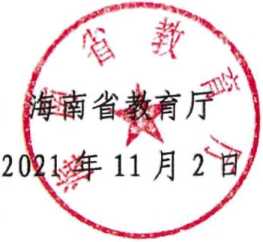 抄送：三亚崖州湾科技城管理局，陵水黎安国际教育创新试验区管理局。 海南省教育厅行政办公室	2021年11月2日印发附件12022年度海南省高等学校
教育教学改革研究项目立项指南一、	高等教育发展战略硏究（一）	海南省学位与研究生教育布局结构调整研究（二）	海南省地方本科院校转型发展研究（三）	海南高等教育人才培养适应区域经济发展研究（四）	海南省高等教育人才培养布局与结构调整研究（五）	海南省高等学校办学定位与特色发展研究（六）	海南省高等学校核心竞争力研究（七）	海南省高等学校分类指导研究（八）	海南省高等学校专业结构布局与调整研究（九）	示范性（骨干）高等职业院校建设的研究与实践（十）高职高专校企合作办学模式研究（十一）高校办学自主权研究（十二）海南自贸区（港）建设背景下高校人才培养改革研究二、	人才培养模式改革与创新（一）	科教结合、产教融合研究生培养模式研究（二）	专业学位硕士人才培养模瑚的研究与实践（三）	健全研究生“三全育人”机制研究（四）	高校大学生创新创业教育的研究与实践（五）	高等学校人才培养合作模式探索与实践（六）	拔尖创新人才培养的研究与实践（七）	实施“卓越工程师培养计划”及其他领域应用型卓越 人才培养的研究与实践（八）	不同层次、不同类型院校人才培养模式的研究与实践（九）	产学研用合作人才培养模式的研究与实践（十）高职技术技能型人才培养模式的研究与实践（十一）高等教育各类职业教育人才衔接培养模式研究与实践（十二）各类职业教育人才培养与招生试点项目专业一体化 人才培养方案研究（十三）现代学徒制研究（十四）高职扩招背景下人才培养模式研究（十五）职业教育“1+X”证书制度试点工作研究与实践（十六）“双一流”建设与高校人才培养改革研究（十七）“双高”建设与高职改革方向研究三、专业、课程建设与改革（一）	基于区域经济社会发展或产业结构调整的高等学校专 业设置及动态调整机制的探索研究（二）	高等学校专业办学水平评估研究与实践（三）	专业课程体系与教学内容整体优化研究（四）	高等学校特色专业、精品课程建设研究（五）	基于行业标准的课程与教学内容体系研究（六）	高校课程的准入、建设、评价与淘汰研究（七）	高校课程建设标准与评估办法研究（八）	高校公共基础课程教学改革与实践（九）	高校通识教育课程的探索与实践（十）基于创新型人才培养的大学课程改革研究（十一）各类职业教育人才培养衔接课程建设研究（十二）髙等学校各类微课课程在教学中的应用研究（十三）本科专业综合改革研究与实践（十四）MOOC课程建设与翻转课堂教学研究（十五）一流本科专业建设改革研究（十六）一流本科课程建设改革研究与实践（十七）研究生课程建设的改革研究（十八）课程思政建设与研究（十九）新文科、新工科、新农科、新医科研究与改革实践（二十）现代产业学院建设的研究与实践四、教学方法、手段改革与教学资源建设（一）	各类课程教学方法、手段的改革与实践（二）	现代教育技术在教学中的应用研究（三）	考试方式、方法的改革与实践（四）	高等学校试题库建设与应用（五）	网络环境下学生自主学习能力的培养与评价研究（六）	教学资源平台建设与管理的研究与实践（七）	高等学校教学资源库建设的研究与实践（八）	省级“质量工程”项目的示范性、推广性及共享研究（九）	高等学校优质教育资源共建共享研究（十）高等学校微课教学资源库建设的研究与实践（十一）高等学校精品视频公开课建设与研究（十二）专业学位研究生教学案例建设与研究（十三）高等学校特色教材建设研究五、	高校实践教学模式改革与大学生创新能力培养（一）	高等学校实践教育模式创新和实践教育基地建设改革 与实践（二）	高等学校学科（专业、课程）实践教学（体系）改革 研究与实践（三）	高校大学生创新创业活动的研究与实践（四）	大学生综合实践技能竞赛改革与创新（五）	高职院校区域性（行业性、专业性）实训基地建设研究（六）	实验室、实习实训基地、实验教学示范中心、校外实 践基地以及实践教学共享平台建设的研究（七）	高校实验室安全管理研究与实践（八）	高校校办创新创业孵化基地建设研究与实践六、	教学团队与教师队伍建设（一）教学团队建设的研究与实践（二）	教师发展及服务支持体系研究（三）	提升教师教学能力的研究与实践（四）	高校教师考核与评价研究（五）	高校教师教学激励与保障机制的研究与实践（六）	高校名师成长机制与培养途径的研究与实践（七）	高等学校高校中青年骨干教师培训研究与实践（八）	高等学校“双师型”教师队伍建设研究与实践（九）	高校教风与学风建设研究（十）高校创新创业教育师资队伍的建设研究与实践（十一）职业教育学生技能大赛指导教师团队建设研究与实践（十二）研究生导师团队建设研究七、教学管理与质量监控体系（一）	高校教学管理体制与运行机制的研究与实践（二）	高校教学管理队伍建设研究（三）	高校现代化教学管理手段研究与实践（四）	毕业设计（论文）质量管理研究与实践（五）	高等学校教学基层组织形式及其管理的改革与实践（六）	高校教学评价制度与质量管理研究与实践（七）	高等学校学生管理改革研究与实践（八）	大学生就业能力培养与就业指导模式改革研究（九）	学分制改革研究与实践（十）健全研究生“三助”（助教、助管、助研）制度运行 机制研究（十一）完善研究生考核、分流选择机制研究（十二）完善来华留学研究生招生、培养等管理体系研究（十三）健全研究生质量评价体系、完善质量评价机制研究（十四）健全研究生培养成本分担机制研究（十五）健全研究生培养单位校、院（部、系、所）两级研 究生教育管理体系研究附件22022年度海南省高等学校科学研究项目指南本项目指南为选题的方向，而不是具体的课题名称。申请者 应紧密结合国家和海南省经济社会发展的需要，在本指南的指导 下，根据学校和个人的实际情况，进行更具体的选择，确定申报 课题。一、自然科学类（理工农医）（一）	海南发展清洁能源研究（二）	数控技术在工农业生产中的综合应用研究（三）	计算机多媒体技术的开发及应用（四）	海南稀有金属利用开发研究（五）	海南建筑结构与特色研究（六）	高性能功能材料、超细材料、新型材料与复合材料的 制备工艺与应用基础研究（七）	海南水产养殖技术研究（八）	海南生物多样性研究（九）	海南海洋资源开发利用研究（十）海南发展热带高效农业研究（十一）海南冬季瓜菜产业关键技术研究与示范（十二）海南热带高效农作物和果树栽培技术、病虫害防治途径、方法等的基础应用研究（十三）高效、优质设施农业中无公害化生产与节能的方法 与理论（十四）农业环境污染与食品安全问题研究（十五）海南动植物病虫害的生物防治与综合利用研究（十六）海南特色植物资源、中药材的保护、利用与开发研究（十七）海南养生保健产业的有关理论、基础及应用研究； 慢性病及健康管理研究（十八）多发病、常见病、地方病等主要疾病的病因、发生 机理、早期诊断、预防和治疗研究（十九）探索环境、遗传与社会心理因素对重要疾病发生发 展的机理研究（二十）热带流行病学调查及防治研究（二十一）中医药及中西医结合防治重大疾病的基础理论和 临床研究（二十二）中医药防治疾病临床疗效的评价（二十三）海南少数民族人群遗传资源、遗传结构和重大疾 病致病基因等相关问题的研究（二十四）海南少数民族医药资源的开发与保护（二十五）南药规范化栽培与质量标准研究（二十六）海南洪涝灾害发生规律、地域演化特征与防御对 策研究（二十七）海南山地植被恢复与可持续发展研究（二十七）热带海洋信息技术开发与应用（二十八）智能系统与智能制造（二十九）大数据技术研究（三十）互联网+产业技术开发与应用（三十一）物联网技术开发与应用二、人文与社会科学类（一）	海南自由贸易港国际教育研究（二）	建设与海南自由贸易港相适应的高质量教育体系研究（三）	海南自由贸易港完善产权保护制度研究（四）	海南自由贸易港建设背景下建立现代产业体系问题研究（五）	创新海南自由贸易港生态文明体制机制研究（六）	培育壮大高新技术产业研究（七）	提升产业链供应链现代化水平研究（八）	海南社会主义新农村建设模式和政策创新研究（九）	构建海南现代化基础设施体系研究（十）社会转型期和谐社会的架构及运作机制研究（十一）海南城乡社会保障问题研究（十二）自贸港背景下海南传统技艺类非遗的创新保护研究（十三）海南人文环境建设研究（十四）创新“候鸟型”人才引进和使用机制研究（十五）在海南开展特色“阳光体育”研究（十六）海南全民健身活动机制构建与评价体系研究（十七）发展体育事业对“构建海南和谐社会”积极作用的（十八）海南体育经济研究（十九）海南方言研究（二十）南海历史文化研究（二十一）海上丝绸之路文化交流研究（二十二）海南髙校数字图书馆建设研究（二十三）海南高职高专院校图书馆网络化建设研究（二十四）高校信息资源共建共知共享的理论与实践研究（二十五）高校文献信息资源保障政策研究（二十六）高等医学院校开展服务地方的模式与路径研究（二十七）“一带一路”与海南发展机遇与对策研究（二十八）“四个全面”背景下海南面临的挑战与对策研究（二十九）海南公共外交研究（三十）提高海洋资源、矿产资源开发保护水平研究（三十一）海南海洋产业结构转型研究附件3海南省高等学校教育教学改革研究项目申请书项 目 名 称  	 申 请 者 	学科门类 	项目类别本专科教育□研究生教育□课程思政口项目性质 重点项目口	一般项目口联系电话 	 电子邮箱 	 所在学校 	 申请日期	年 月 日海南省教育厅制2021年9月—、简表二、立项依据1.项目的研究意义2.国内外研究现状分析3.主要参考文献及出处注：不够可加页，下同。三、项目实施方案及实施计划1.具体研究内容、研究目标和拟解决的关键间题以实施方案、具体实施计划（含年度进展情况）及可行性分析3.项目预期的成果和效果（包括成果形式，预期推广、应用范围、受益学生数等）4.本项目的特色与创新之处四、项目研究基础1.与本项目有关的教学改革工作积累和已取得的教学改革工作成绩2.学校已具备的教学改革基础和环境，学校对项目的支持情况（含有关政策、经费及 其使用管理机制、保障条件等，可附有关文件），尚缺少的条件和拟解决的途径3.申请者和项目组成员所承担的教学改革和科研项目情况五、经费预算注：经费科目主要包括直接经费和间接经费，其中直接经费主要包括设备费、材料费、测 试化验加工费、会议/差旅/国际合作与交流费、出版/文献/信息传播/知识产权事务费、劳务 费、专家咨询费和其他支岀等；间接经费不超过直接经费扣除设备购置费后的20%。六、合作单位意见（公章）七、学校意见（公章）附件4海南省高等学校科学研究项目申请书项目名称 	
申 请 者 	
学科门类 	项目类别重点项目口	一般项目口联系电话 	
电子邮箱 	
所在学校 	申请日期 	年	月 	日海南省教育厅制2021年9月—、项目基本信息注：学科名称按照《中华人民共和国学科分类与代码国家标准》GBAT 13745-2009填写到二级学科。二、立项依据].项目的研究意义2.国内外研究现状分析3.主要参考文献及岀处注：不够可加页，下同。三、研究方案1、研究目标、研究内容及拟解决的关键问题2、拟采取的研究方法、实验方案及可行性分析（包括有关方法、技术路线、实验手段、关键技术等说明）3、本项目的创新之处4、研究工作安排及预测进展5、预期研究成果（表述形式为：专利_项、应用转化_项、成果鉴定—项、专著、译著或 教材_部、论文—篇，其中SCI,EI, ISTP收录—篇、研究报告—篇等）四、研究基础与本项目有关的研究工作积累和已取得的研究工作成绩及目前承担项目的情况（项目负责人和其它员情况分开填写并且项目、成果及奖励等须注明承担或完成人姓名等相关信息）五、经费预算注：经费科目主要包括直接经费和间接经费，其中直接经费主要包括设备费、材料费、测 试化验加工费、会议/差旅/国际合作与交流费、出版/文献/信息传播/知识产权事务费、劳 务费、专家咨询费和其他支出等；间接经费不超过直接经费扣除设备购置费后的20%。六、合作单位意见（公章）七、学校意见（公章）
年 月 日标数额如下：标数额如下：海南大学65项海南师范大学55项海南医学院50项海南热带海洋学院20项海南开放大学6项三亚学院15项海口经济学院15项琼台师范学院15项海南科技职业大学15项海南职业技术学院9项海南经贸职业技术学院9项海南软件职业技术学院7项海南外国语职业学院7项海南政法职业学院7项海南工商职业学院5项三亚航空旅游职业学院5项三亚理工职业学院5项三亚城市职业学院3项海南体育职业技术学院3项三亚中瑞酒店管理职业学院3项海南健康管理职业技术学院3项海南卫生健康职业学院3项四、申报要求项 目 简 况项目名称项目名称项目名称项 目 简 况申请经费申请经费申请经费万元	起止年月	年 月至 年 月万元	起止年月	年 月至 年 月万元	起止年月	年 月至 年 月万元	起止年月	年 月至 年 月万元	起止年月	年 月至 年 月万元	起止年月	年 月至 年 月万元	起止年月	年 月至 年 月万元	起止年月	年 月至 年 月万元	起止年月	年 月至 年 月万元	起止年月	年 月至 年 月万元	起止年月	年 月至 年 月万元	起止年月	年 月至 年 月万元	起止年月	年 月至 年 月万元	起止年月	年 月至 年 月万元	起止年月	年 月至 年 月项目负 责 人姓 名姓 名姓 名性别性别性别性别性别民族民族岀生年月岀生年月岀生年月项目负 责 人专业技术职务专业技术职务专业技术职务专业技术职务专业技术职务专业技术职务学历学历学位学位学位学位学位学位项目负 责 人教 学 工 作 简 历时 间时 间时 间时 间课程名称课程名称课程名称课程名称课程名称课程名称授课对象授课对象授课对象学时学时所在单位所在单位项目负 责 人教 学 工 作 简 历项目负 责 人教 学 工 作 简 历项目负 责 人教 学 工 作 简 历项目负 责 人教 学 工 作 简 历项目负 责 人教 学 工 作 简 历项目负 责 人教 学 工 作 简 历项目负 责 人教学 改革 和科 学研 究工 作简历教学 改革 和科 学研 究工 作简历时间时间时间时间项 目 名称项 目 名称项 目 名称项 目 名称项 目 名称项 目 名称项 目 名称项 目 名称项 目 名称获奖情况获奖情况获奖情况项目负 责 人教学 改革 和科 学研 究工 作简历教学 改革 和科 学研 究工 作简历项目负 责 人教学 改革 和科 学研 究工 作简历教学 改革 和科 学研 究工 作简历项目负 责 人教学 改革 和科 学研 究工 作简历教学 改革 和科 学研 究工 作简历项目负 责 人教学 改革 和科 学研 究工 作简历教学 改革 和科 学研 究工 作简历项目负 责 人教学 改革 和科 学研 究工 作简历教学 改革 和科 学研 究工 作简历项目组总人数总人数总人数总人数高级职务高级职务高级职务中级职务中级职务中级职务初级职务初级职务初级职务博士博士博士硕士硕士项目组项目组主要成员(不含负责人)姓名姓名姓名姓名性别性别年龄年龄专业技 术职务专业技 术职务专业技 术职务工作 单位工作 单位项目中 的分工项目中 的分工项目中 的分工签名项目组主要成员(不含负责人)项目组主要成员(不含负责人)项目组主要成员(不含负责人)项目组主要成员(不含负责人)经费科目金额（万元）说明合计直接经费小计1.2.3.间接经费小计1.2.项 目名称名称项 目申请金额申请金额万元万元万元万元万元起止年月年 月至 年 月年 月至 年 月年 月至 年 月年 月至 年 月申请 人姓名姓名性别性别年龄职称申请 人最后学历最后学历最后学历最后学历最后学位最后学位最后学位项目组总人数总人数高级高级中级中级初级博士博士硕士硕士学士项目组项目组姓名姓名年龄职称职称专业专业所在单位所在单位项目中的分工项目中的分工签字项目组项目组项目组项目组项目组项目组项目组主要研究内容摘要（限300字）经费科目金额（万元）说明合计直接经费小计1.2.3.间接经费小计1.2.